Change Proposal ConsultationWhat is the purpose of this Impact Assessment?As part of the Change Process, we ask your organisation to carry out an Impact Assessment (IA) in order for us to understand the impacts on your organisation; and your views and opinions on each Change Proposal (CP) we present to you through this CP Consultation (CPC). By answering the questions, your IA will help us to:determine the costs and impacts of the changes; establish realistic implementation timescales; and consider the cost-benefit of each change. Your views and comments will then be presented to the appropriate Committee: Imbalance Settlement Group (ISG) and/or Supplier Volume Allocation Group (SVG), who will make a decision on whether a change should be made.What is in this document? This document contains:an impact assessment form for each CP in this CPC batch; anda number of questions for you to answer, relating to each CP, as necessary. Attached to this document are Assessment Consultations (ACs) for each CP in the CPC batch. The AC provides detailed information on the background, solution, potential impacts and costs associated with each CP. Reading the Assessment Consultations in order will help you complete your response. The following CPs are included in the batch:Where can I find more information?Once the CPC has been issued, we will publish further information and details of these CPs on the ELEXON Website.For details on the expected impacts on participants, please refer to the CP Participant Impact Matrix tab of the Change Register.  Impact AssessmentHow do I respond to this Consultation?In order to respond, please carry out an IA by completing the forms below for each specific change. Please return your response using the attached forms by 5:00pm on Thursday 24 October 2013.Please let me know as soon as possible if you are unable to meet this deadline. ELEXON Change ManagementContact Details	It may be necessary for us to contact you directly if we need to discuss your response further. Therefore, please provide a point of contact from your organisation by completing the table below:  REVIEW CP redlined text (CP1400) – (BSCP18)Please review the redlined text for CP1400 and use the following table to enter any comments you have.REVIEW CP redlined text (CP1401) – (BSCP504)Please review the redlined text for CP1401 and use the following table to enter any comments you have.REVIEW CP redlined text (CP1401) – (BSCP505)Please review the redlined text for CP1401 and use the following table to enter any comments you have.CPC00732: 27 September 2013 CPC00732 contains 2 Change Proposals for Impact Assessment by your organisation: CP1400 and CP1401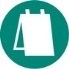 When to return your responsePlease return your completedresponse using theforms below by5:00pm Thursday 24 October 2013to ccc@elexon.co.ukPlease tell us as soon aspossible if you are unableto meet this deadline.Change ProposalsChange ProposalsChange ProposalsChange ProposalsCP no.TitleSVA/CVASummary of ProposalAttached DocumentsCP1400Amendment of the System Energy flag via BSCP18CVACP1400 proposes that BSCP18 (and the associated Settlement systems) are amended to allow National Grid to submit an amended BOALF file in which the System Operator-Flagged field has been corrected from True to False (and vice versa) and that these updated files are fed through to cash out calculations.CP1400 FormCP1400 ACCP1400 BSCP18 redlined text v0.1CP1401Replace residual negative EACs for pre-RF Settlement days without affecting post-RF settlement dataSVACP1401 seeks to replace residual negative EACs for pre-RF Settlement Days without affecting post-RF data.CP1401 FormCP1401 ACCP1401 BSCP504 redlined text v0.1CP1401 BSCP505 redlined text v0.1Any questions?If you require further information on this change or have any queries,please contact:Claire Anthony on020 7380 4293Claire.Anthony@elexon.co.uk orccc@elexon.co.uk.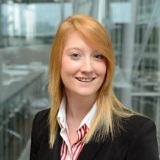 Organisation name:Roles in which you operate: (e.g. Supplier, HHDC, etc.)Contact Name:Contact email:Phone no:Change Proposal Impact Assessment Form Change Proposal Impact Assessment Form CP1400Amendment of the System Energy flag via BSCP18QuestionQuestionResponse:1Do you agree with the change? (Please provide rationale)Yes/No/Neutral (delete as appropriate) because…2Is your organisation impacted? If yes please answer the following: Yes/No (delete as appropriate)2a - How is your organisation impacted? 2b - What are the associated costs on your organisation to implement the change? (If you would like any details to remain confidential and only for use by the Panel/Panel Committees when making a decision, please indicate accordingly)  3Do you agree with the implementation approach? (If not,  please provide rationale) Yes/No/Neutral (delete as appropriate) because…4Do you have any other comments/questions?Point No. Enter Document (CSD Document) and Location: (Section and paragraph numbers)Reviewer comments12345678910Change Proposal Impact Assessment Form Change Proposal Impact Assessment Form CP1401Replace residual negative EACs for pre-RF Settlement Days without affecting post-RF dataQuestionQuestionResponse:1Do you agree with the change? (Please provide rationale)Yes/No/Neutral (delete as appropriate) because…2Do you agree with the timescales within which Suppliers, NHHDAs and NHHDCs must complete both the initial exercise and any subsequent ad-hoc request(s)? (If not, please advise what timescales would be required in order to complete both the initial exercise and any subsequent requests and why).3Is your organisation impacted? If yes please answer the following: Yes/No (delete as appropriate)3a - How is your organisation impacted? 3b - What are the associated costs on your organisation to implement the change? (If you would like any details to remain confidential and only for use by the Panel/Panel Committees when making a decision, please indicate accordingly)  4Do you agree with the proposed date, for which NHHDAs will be required to run the script provided by BSCCo, of 1 May 2014? (If not, please advise a date for when NHHDAs should be requested to run this script and why). 5Do you agree with the implementation approach? (If not,  please provide rationale) Yes/No/Neutral (delete as appropriate) because…6Do you have any other comments/questions?Point No. Enter Document (CSD Document) and Location: (Section and paragraph numbers)Reviewer comments12345678910Point No. Enter Document (CSD Document) and Location: (Section and paragraph numbers)Reviewer comments12345678910